АДМИНИСТРАЦИЯКЛЮКВИНСКОГО СЕЛЬСОВЕТАКУРСКОГО РАЙОНА====================================================ПОСТАНОВЛЕНИЕот 18 января 2023 года № 09Об объявлении торгов в форме аукциона на право заключения договорааренды земельного участкаВ соответствии с Гражданским кодексом РФ, Земельным кодексом РФ, Федеральным законом РФ от 26.07.2006г. №135-ФЗ «О защите конкуренции» и другими нормативными правовыми актами, регулирующими земельные правоотношения, руководствуясь Федеральным законом от 06.10.2003г. №131-ФЗ «Об общих принципах организации местного самоуправления в Российской Федерации», Уставом муниципального образования «Клюквинский сельсовет» Курского района Курской области, Администрация Клюквинского сельсовета Курского района Курской областиПОСТАНОВЛЯЕТ:1. Провести аукцион на право заключения договора аренды земельного участка, принадлежащего на праве собственности МО «Клюквинский сельсовет» Курского района Курской области, из категории земель «Земли сельскохозяйственного назначения», вид разрешенного использования: для сельскохозяйственного производств, площадью 334 595 кв.м., местоположение Курская область, Курский район, Клюквинский сельсовет, с. Клюква, кадастровый № 46:11:000000:2514. Особые отметки: граница земельного участка состоит из 3 контуров. Обременений не зарегистрировано. 2. Начальная цена предмета аукциона установлена на основании п. 14 ст. 39.11 Земельного кодекса РФ на основании отчета об оценке №2500 от 13.12.2022г. и составляет: 136 629 (Сто тридцать шесть тысяч шестьсот двадцать девять) руб. 00 коп.3. Утвердить величину повышения начальной цены «шаг аукциона» 3% от начальной цены предмета аукциона и составляет: 4 098 (Четыре тысячи девяносто восемь) руб. 87 коп.4. Утвердить задаток аукциона в размере 100% от начальной цены предмета аукциона и составляет: 136 629 (Сто тридцать шесть тысяч шестьсот двадцать девять) руб. 00 коп.5. На основании п. 11 ст. 39.11 Земельного кодекса определить Общество с ограниченной ответственностью «Региональный тендерно-имущественный центр» в качестве специализированной организации для осуществления функций по организации, техническому сопровождению и проведению торгов в форме открытого аукциона, на право заключения договора аренды земельного участка, принадлежащего на праве собственности МО «Клюквинский сельсовет» Курского района Курской области.6. Заключить с ООО «РТИЦ» контракт на оказание услуг по осуществлению функций специализированной организации.7. Определить, что прием заявок на участие в аукционе прекращается не ранее чем за пять дней до дня проведения аукциона с момента опубликования в газете «Сельская Новь» и на сайтах в сети Интернет, определённых действующим законодательством.8. Извещение о проведении аукциона опубликовать в газете «Сельская Новь», а также разместить аукционную документацию в сети интернет на официальном сайте проведения торгов: https://torgi.gov.ru и на официальном сайте Администрации Клюквинского сельсовета Курского района Курской области.9. Контроль за исполнением настоящего постановления оставляю за собой.10. Настоящее постановление вступает в силу со дня его подписания.Глава Клюквинского сельсоветаКурского района                                                                                       В.Л. Лыков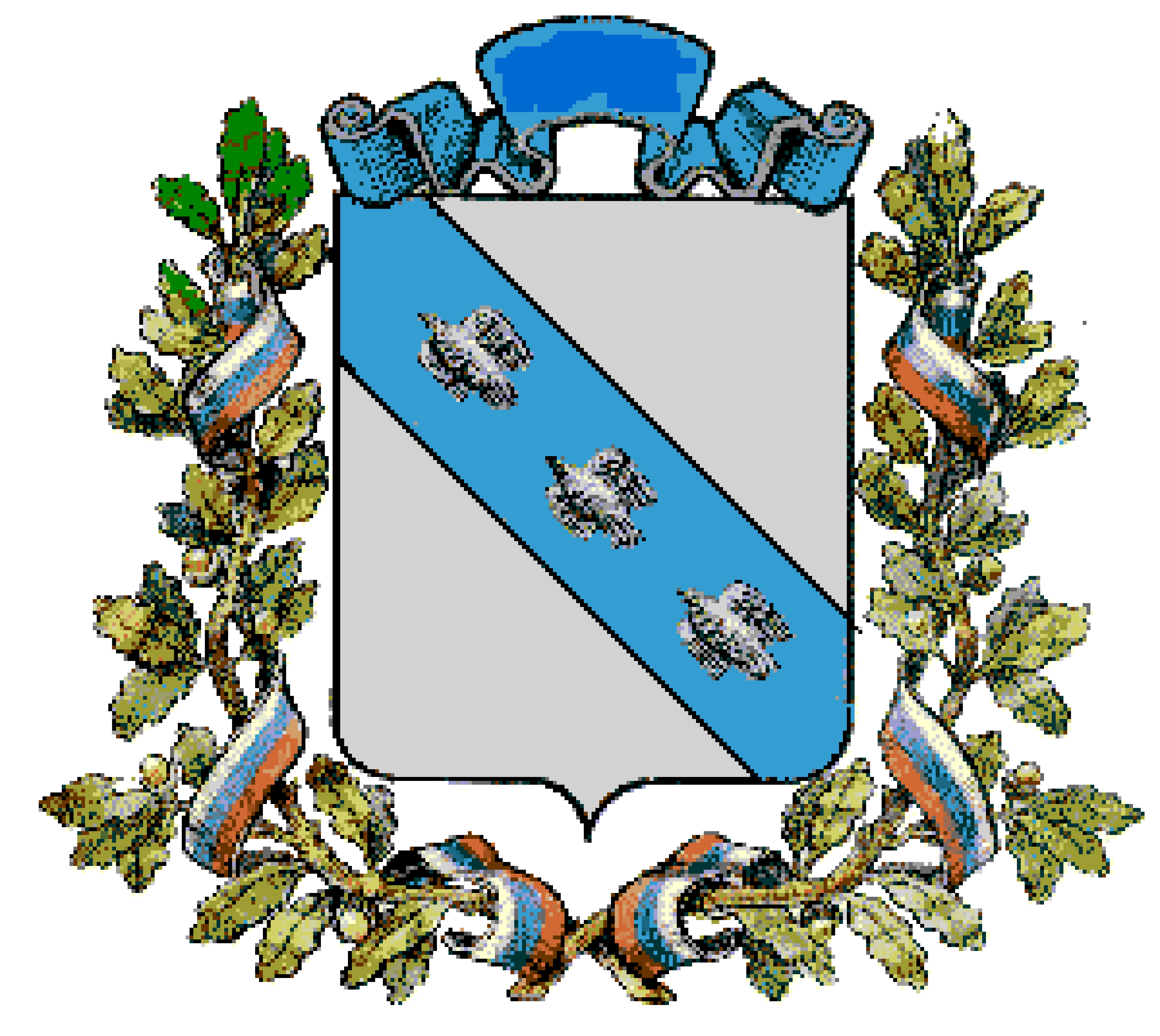 